ST. JOSEPH’S UNIVERSITY, BENGALURU -27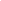 M.Sc (FOOD SCIENCE & TECHNOLOGY) – II SEMESTERSEMESTER EXAMINATION: APRIL 2023(Examination conducted in May 2023)FSTDE 2722 – FOOD AND NUTRITION(For the current batch student only)Time: 2 Hours								    Max Marks: 50This paper contains 1 printed page and FOUR partsI. Answer any Four of the following                                                                3x4=121. Mention various food groups with examples.2. What is dietary fiber? Write its importance in human nutrition.3.  What are the methods used for the assessment of anthropometry? 4. What are the special calorie requirements of a pregnant woman.5. What is the importance of nutraceuticals in diet?6. Define Geriatric nutrition.II. Answer any Two of the following                                                              5x2=107. Explain the trend of oilseed production and consumption in India?8. Write a brief note on lipid metabolism.9. Write a note on various food nutrition programs launched in India to combat malnutrition. III. Answer any Two of the following                                                            10x2= 2010. Write various methods to assess protein quality in foods.11. Explain the role of nutrition in cardiovascular and hepatic disease management.12. Give notes on the therapeutic modifications of normal diet.IV. Answer the following                                                                              8x1=813. A type of protein hormone produced by beta cells of the pancreatic islets regulates the metabolism of carbohydrates. Identify the hormone and discuss its importance in nutrition.